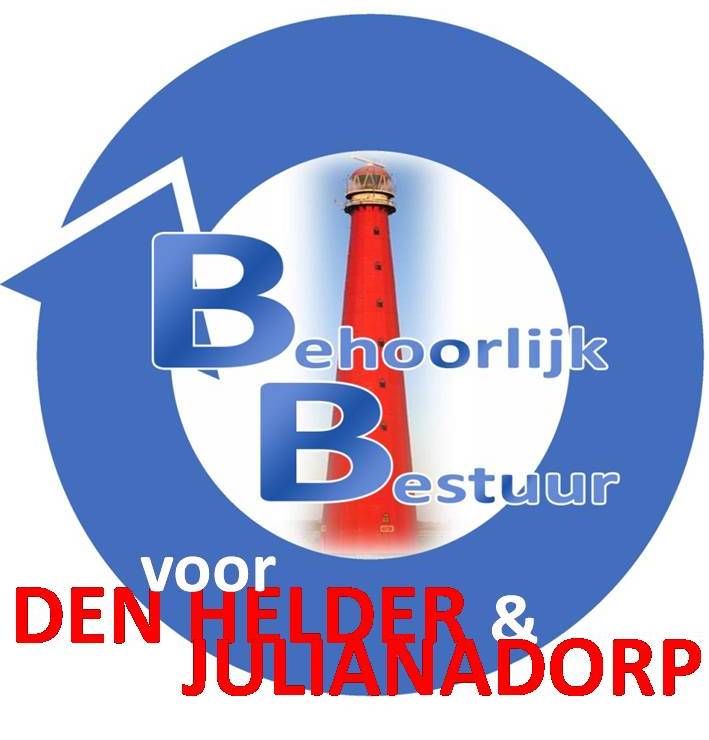 Den Helder, 2 oktober 2020Schriftelijke Vragen BEHOORLIJK BESTUUR voor DEN HELDER & JULIANADORP omtrent Bed & Breakfast Willemsoord conform art. 36 Reglement van Orde.Geacht college,Zoals bekend is er in Gebouw 39 een Bed & Breakfast gerealiseerd (B&B De Rijkswerf). Volgens Zeestad Staal is daar door de gemeente een vergunning voor afgegeven. 
-Kunt u dat bevestigen?
-zo ja, hoe is het mogelijk dat die vergunning is afgegeven in kennelijke strijd met het Uitwerkingsplan Gebouw 39 en 41 Willemsoord 2015?
-Wanneer gaat de gemeente handhavend optreden?

De bestemming Bed & Breakfast komt in de planregels bij het Bestemmingsplan Willemsoord 2012 niet voor. In de meeste gemeenten moet de beheerder van een B&B ook de hoofdbewoner van het pand zijn. 
-Aangezien op Willemsoord niet mag worden gewoond, hoe kan er dan sprake zijn van een vergunning voor een B&B?- Verzoek u dit onderwerp op de eerstvolgende commissievergadering B&M te behandelen.- Wat is de waarde van bestemmingsplannen als de gemeente er zelf kennelijk geen boodschap aan heeft?
Onderbouw uw antwoorden.
Namens de fractie van Behoorlijk Bestuur voor Den Helder & Julianadorp,S. Hamerslag